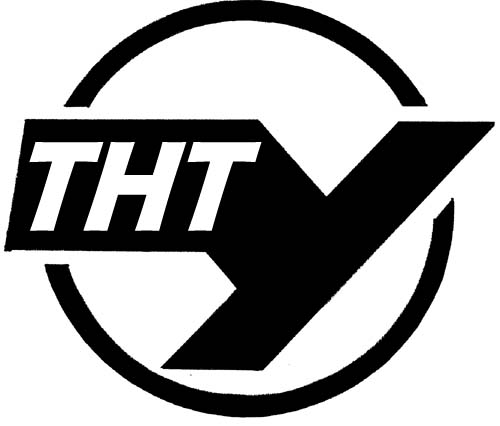 МІНІСТЕРСТВО ОСВІТИ І НАУКИ УКРАЇНИТЕРНОПІЛЬСЬКИЙ НАЦІОНАЛЬНИЙ ТЕХНІЧНИЙ УНІВЕРСИТЕТ  ІМЕНІ ІВАНА ПУЛЮЯКафедра комп’ютерних наукОПОРНИЙ КОНСПЕКТ ЛЕКЦІЙз дисципліни«Інформаційний менеджмент і маркетинг»для студентів усіх форм навчанняТернопіль-2016  Опорний конспект лекцій з дисципліни «Інформаційний менеджмент і маркетинг» для студентів усіх форм навчання  // І. В. Струтинська – Тернопіль, ТНТУ ім. І. Пулюя, 2016. – 114 с.Укладач:   Струтинська Ірина Володимирівна, кандидат економічних наук,               доцент кафедри компютерних ТНТУ ім. І.ПулюяРецензенти:  Мацюк Олександр Васильович, кандидат  технічних наук,               декан факультету комп'ютерно-інформаційних систем і програмної                інженерії Тернопільського національного економічного університетуМетодичні вказівки розглянуті і затверджені на засіданні кафедри комп’ютерних наук ТНТУ ім. І. Пулюя Протокол від  30 серпня 2016 року № 1Схвалено Методичною радою факультету комп’ютерно-інформаційних систем і програмної інженерії ротокол від  31 серпня 2016 року №1З М І С ТМодуль 1. Сучасний бізнес в умовах інформаційного суспільстваЗмістовий модуль 1. Введення в  інформаційний менеджментТема 1. Сучасний бізнес в умовах становлення інформаційного суспільства. Необхідність інформаційного менеджменту.Тема 2. Інформаційний бізнес в умовах становлення інформаційного суспільства.Тема 3. Менеджмент і інформаційна інфраструктура організації. Життєвий цикл інформаційної системи менеджменту.Змістовий модуль 2. Бізнес-аналітична діяльність інформаційного менеджменту та маркетингу.Тема 4. Навички та вміння бізнес-аналітика, сфери застосування бізнес-аналітики.Тема 5. Інструменти бізнес-аналітики для ефективного інформаційного управління організацією.Модуль 2. Інформаційні системи та предметні інформаційні технології організації бізнесу Змістовий модуль 3. Предметні інформаційні технології в організації  бізнесу,  концепції побудови інформаційних систем та моделювання бізнес-процесів організації.Тема 6. Визначення бізнес архітектури (бізнес-моделі) організації.Тема 7. Проектування та життєвий цикл інформаційної системи менеджменту. Основні моделі управління ІС (MRP, MRP II, ERP).Тема 8. Моделювання та реінжирінг бізнес-процесів підприємства. Змістовий модуль 4. Інформаційний маркетингТема 9. Основні поняття інформаційного маркетингу.Тема 10. Розподільна та рекламно-збутова політика інформаційної фірми .Тема 11. Інформаційний менеджмент та маркетинг з використанням послуг Internet. 